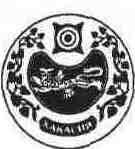 РОССИЯ ФЕДЕРАЦИЯЗЫ				                   РОССИЙСКАЯ ФЕДЕРАЦИЯ       ХАКАС  РЕСПУБЛИКАЗЫ    				        РЕСПУБЛИКА ХАКАСИЯ     АДМИНИСТРАЦИЯ                                                                                      ЧОБIНIН ПУДIЗI		                                                         ВЕРШИНО – БИДЖИНСКОГО                                                                                                                                                                                                                            СЕЛЬСОВЕТА                                  П О С Т А Н О В Л Е Н И Еот 07.11.2023                                                                   	                         № 63- пс. Вершино -  БиджаОб определении форм участия граждан в обеспечении первичных мер пожарной безопасности в том числе в деятельности добровольной пожарной охраны в границах   муниципального образования Вершино- Биджинского сельсоветаВ соответствии с Федеральным законом от 21 декабря 1994 г. № 69-ФЗ «О пожарной безопасности», статьи 17 Федерального закона от 6 октября 2003 года   № 131-ФЗ "Об общих принципах организации местного самоуправления в Российской Федерации", в целях обеспечения защищенности населения и имущества от пожаров, руководствуясь Уставом  муниципального образования Вершино- Биджинского сельсовета  ПОСТАНОВЛЯЮ:1. Утвердить Перечень социально значимых форм участия граждан 
в обеспечении первичных мер пожарной безопасности на территории муниципального образования Вершино- Биджинского сельсовета (приложение №1)2. Утвердить Положение об организации общественного контроля за
обеспечением пожарной безопасности на территории  Вершино- Биджинского сельсовета (приложение № 2).3. Рекомендовать депутатам и выборным должностным лицам организовать работу по осуществлению общественного контроля в границах населённых пунктов, в соответствии с Положением об организации общественного контроля за обеспечением пожарной безопасности.4. Рекомендовать организациям независимо от форм собственности, соблюдать требования пожарной безопасности, проводить противопожарную пропаганду, организовать совместно с представителями государственного пожарного надзора проведение сходов граждан, собраний в трудовых коллективах с целью отражения роли общественности в предупреждении пожаров и предотвращении гибели людей.5. Постановление №50-п от 01.08.2023г «Об определении форм участия граждан в обеспечении первичных мер пожарной безопасности в том числе в деятельности добровольной пожарной охраны в границах   муниципального образования Вершино- Биджинского сельсовета» считать утратившим силу.5. Настоящее постановление вступает в силу с момента его подписания.6. Контроль за выполнением настоящего постановления оставляю за собой. ГлаваВершино- Биджинского сельсовета                             А. Ф. КуцманПриложение № 1к постановлению  Администрации Вершино- Биджинского сельсоветаот  07.11.2023 №63-пПеречень социально значимых форм участия граждан 
в обеспечении первичных мер пожарной безопасности 
в границах населённых пунктов.       1.Участие в добровольной пожарной охране.2. Оказание содействия пожарной охране при тушении пожаров, а также в установлении причин и условий их возникновения и развития, выявлении лиц, виновных в нарушении требований пожарной безопасности и возникновении пожаров.3. Проведение противопожарной пропаганды на добровольной основе.4. Уборка территорий поселков и микрорайонов от горючих отходов, мусора, тары, опавших листьев, сухой травы и т.п. 5. Подготовка к зиме пожарных водоемов и гидрантов. 6. В зимний период очистка пожарных водоемов и гидрантов, а также подъездов к ним от снега и льда. 7. Оборудование знаков пожарной безопасности. 8. В летний период в условиях устойчивой сухой, жаркой и ветреной погоды или при получении штормового предупреждения патрулирование с первичными средствами пожаротушения в частном жилом секторе силами местного населения.9. Распространение листовок, буклетов, информационных листов в жилом секторе, на территории дачных поселков, в местах с массовым пребыванием людей и т.д.  10. Участие в очистке подъездов, чердаков и подвалов жилых и общественных зданий от горючих материалов, мусора, старых вещей и т.п.Приложение № 2к постановлению  администрации Вершино- Биджинского сельсоветаот 07.11.2023  №63-пПоложениеоб организации общественного контроля за обеспечением пожарной безопасности
	1. В целях обеспечения пожарной безопасности границах населённых пунктов должностные лица местного самоуправления, в установленном законодательством Российской Федерации порядке, принимают решение об организации общественного контроля.2. Задачами общественного контроля являются:1) формирование и развитие гражданского правосознания;2) повышение уровня доверия граждан к деятельности государства, а также обеспечение тесного взаимодействия государства с институтами гражданского общества;3) содействие предупреждению и разрешению социальных конфликтов;4) реализация гражданских инициатив, направленных на защиту прав и свобод человека и гражданина, прав и законных интересов общественных объединений и иных негосударственных некоммерческих организаций;5) обеспечение прозрачности и открытости деятельности органов государственной власти, органов местного самоуправления, государственных и муниципальных организаций, иных органов и организаций, осуществляющих в соответствии с федеральными законами отдельные публичные полномочия;6) формирование в обществе нетерпимости к коррупционному поведению;7) повышение эффективности деятельности органов государственной власти, органов местного самоуправления, государственных и муниципальных организаций, иных органов и организаций, осуществляющих в соответствии с федеральными законами отдельные публичные полномочия.3. Субъектами общественного контроля являются:1) Общественная палата Российской Федерации;2) общественные палаты субъектов Российской Федерации;3) общественные палаты (советы) муниципальных образований;4) общественные советы при федеральных органах исполнительной власти, общественные советы при законодательных (представительных) и исполнительных органах государственной власти субъектов Российской Федерации.	4. Представители общественного контроля руководствуются в своей деятельности Конституцией Российской Федерации, федеральными конституционными законами, федеральными законами, Правительства Российской Федерации, нормативными правовыми актами МЧС России и нормативными правовыми актами Республики Хакасия, утвержденными в установленном порядке, а также настоящим Положением.	5. Представители общественного контроля в рамках своей компетенции:
 	- организуют и осуществляют надзор за обеспечением требований пожарной безопасности должностными лицами местного самоуправления и гражданами; участвуют в установлении причин пожаров;	- определяют организации и домовладения граждан по осуществлению проверок на основе анализа имеющихся документов;	- осуществляют взаимодействие с федеральными органами исполнительной власти, в том числе с органами государственного контроля (надзора), органами исполнительной власти местного самоуправления.	6. Состав представителей общественного контроля выбирается на общем собрании (референдуме, сходе) граждан простым большинством голосов поименно.	7. Представители общественного контроля наделяются правами, утверждёнными на общем собрании (референдуме, сходе) граждан.	8. Представители общественного контроля обязаны:- своевременно осуществлять надзор за организацией профилактики пожаров, их тушения и проведения аварийно-спасательных работ в границах поселения;- соблюдать законодательство Российской Федерации, права и законные интересы организаций и граждан;- знакомить должностных лиц местного самоуправления и граждан с результатами проверок;- соблюдать коммерческую и иную охраняемую законом тайну. 	9. Представители общественного контроля за ненадлежащее исполнение или уклонение от своих обязанностей могут быть выведены из состава общественного контроля.10. Финансовое и материально-техническое обеспечение органов общественного контроля является расходным обязательством администрации  Вершино- Биджинского сельсовета